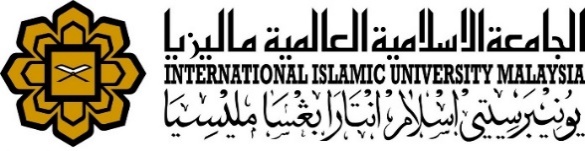 ISTAC-IIUM is pleased to announce that the ISTAC-IIUM PARTIAL SCHOLARSHIP IN ISLAMIC THOUGHT AND CIVILISATION is now opened for application for Semester 1, 2020/2021. This partial scholarship offers to all PhD and Master students of ISTAC. Application will be open on the second week of every new semester.Potential candidates will be selected from applicants fulfilling the following criteria: Important Notes i.     Having fulfilled all the above criteria, priority is given to needy candidates.ii..     Partial Scholarship recipients must maintain the additional requirements listed above, failing which would result in revocation of the partial scholarship.How to Apply and Submit Application i.    Fill in the application form. Submit the scanned copy of the duly completed form and supporting documents to irosliza@iium.edu.my or azmy@iium.edu.my.ii.     Successful submission will be acknowledged with a reply email from the Secretariat.iii.   All interested applicants are advised to read and understand the selection criteria before submitting their application forms to the secretariat.iv.    Please obtain the necessary signature, stamp or approval from the relevant authorities.v.     All completed form and supporting documents must be scanned in pdf version and send in one compressed folder.vi.   For easy identification, please name/save the folder as follows :- Name and Matric No. e.g. SAKINAH AHMAD G192672.TYPE OF PARTIAL SCHOLARSHIPMASTER OF ISLAMIC THOUGHT AND CIVILISATIONPhD IN ISLAMIC THOUGHT AND CIVILISATIONVALUE OF PARTIAL SCHOLARSHIPSEntrance Fees (one off)Recurrent fees Research Fees (one off)Tuition FeesEntrance Fees (one off)Recurrent fees Research Fees (one off)Tuition FeesPERIOD OF PARTIAL SCHOLARSHIPTwo (2) years, subject to renewal each semesterThree (3) years, subject to renewal each semesterCRITERIA OF SELECTION i.    Full time students at ISTAC-IIUM ii.    Currently not receiving any other assistantship iii.    Minimum Bachelor Degree with CGPA of 3.6 and above. iv.    Provide 2 recommendation letters from previous lecturers under strict confidentiality highlighting the student’s academic and personal strength  v.    Candidates should not have / had any disciplinary problemiv. Three pages of research proposali.    Full time student at ISTAC-IIUM    ii.    Currently not receiving any other assistantship  iii.    Minimum master CGPA of 3.5 (on a 4.0 scale) OR 85% (on a 100%-point scale), or pass with distinction or its equivalent iv. Three pages of research proposal vii.    Good track record in journal publicationsviii.    Provide 2 recommendation letters from ISTAC-IIUM lecturers under strict confidentiality    ix.    Candidates should not have/ had any disciplinary problemADDITIONAL REQUIREMENTS TO BE FULFILLED (AFTER BEING APPROVED FOR THE PARTIAL SCHOLARSHIP) i.       Must maintain the CGPA of at least 3.5 for subsequent semestersii.       Publish at least 1 research paper in indexed journal for graduation purposeiii.       Actively participating in ISTAC’s activities iv.       Recipients must graduate within normal study period, i.e. 4 SEMESTERS from date approved for scholarship.v.       No disciplinary action during the study period    i.    Must maintain good performance throughout the study period  ii.    Publish at least 2 research papers in Scopus indexed journal for graduation purpose iii.    Participate in research conferences as presenter iv.    Actively participating in ISTAC-IIUM activities   v.    Recipients must graduate within 3 YEARS from date approved for scholarship.  x.    No disciplinary action during the study  periodAPPROVALBy ISTAC’s Scholarship and Assistantship committeeBy ISTAC’s Scholarship and Assistantship committee